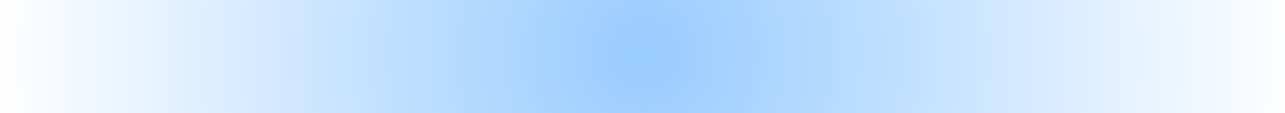 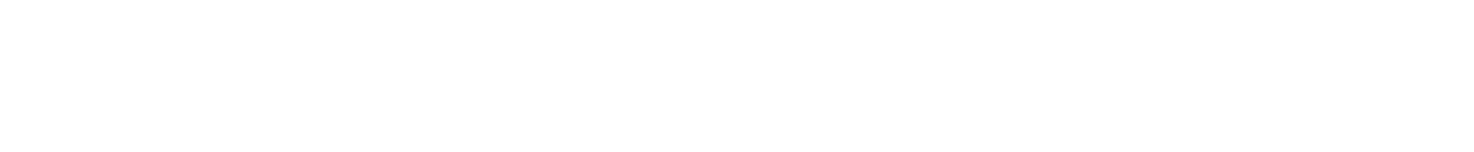 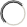 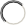 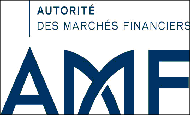 FORMULAIRE DE NOTIFICATION DE FRANCHISSEMENT DE SEUILCe document constitue l'annexe 5 de l'instruction AMF DOC-2008-03Ce document constitue l'annexe 5 de l'instruction AMF DOC-2008-03Ce formulaire, qui concerne les sociétés de gestion de portefeuille qui gèrent des FIA mais ne sont pas agréées au titre de la directive 2011/61/UE, est transmis à l'interlocuteur habituel à l'AMF de la société sans délai en cas de dépassement des seuils fixés à l'article R. 532-12-1 du code monétaire et financier.Ce formulaire, qui concerne les sociétés de gestion de portefeuille qui gèrent des FIA mais ne sont pas agréées au titre de la directive 2011/61/UE, est transmis à l'interlocuteur habituel à l'AMF de la société sans délai en cas de dépassement des seuils fixés à l'article R. 532-12-1 du code monétaire et financier.Dénomination sociale de la société de gestion de portefeuille :Franchissement de seuil de nature non passagère (au sens de l'article 4 du règlement délégué (UE) n° 231/2013 de la Commission du 19 décembre 2012)Franchissement de seuil de nature passagère (au sens de l'article 4 du règlement délégué (UE) n° 231/2013 de la Commission du 19 décembre 2012). Dans ce cas, préciser les informations motivant l'avis de la personne morale quant à la nature passagère de la situation, incluant notamment une description de la situation et une explication des raisons pour lesquelles elle doit être considérée comme passagère.En application du règlement (UE) n° 2016/679 du 27 avril 2016 et de la loi n° 7817 du 6 janvier 1978, les personnes physiques disposent d'un droit d'accès, de rectification, d’effacement, d’opposition ou de limitation du traitement des données personnelles les concernant. Ce droit peut être exercé par courrier à l’adresse suivante : AMF Délégué à la protection des données - 17 place de la Bourse, 75002 Paris ; et via le formulaire « données personnelles » accessible sur le site internet de l’AMF. Vous pouvez également introduire une réclamation au sujet du traitement de vos données auprès de la CNIL.Dénomination sociale de la société de gestion de portefeuille :Franchissement de seuil de nature non passagère (au sens de l'article 4 du règlement délégué (UE) n° 231/2013 de la Commission du 19 décembre 2012)Franchissement de seuil de nature passagère (au sens de l'article 4 du règlement délégué (UE) n° 231/2013 de la Commission du 19 décembre 2012). Dans ce cas, préciser les informations motivant l'avis de la personne morale quant à la nature passagère de la situation, incluant notamment une description de la situation et une explication des raisons pour lesquelles elle doit être considérée comme passagère.En application du règlement (UE) n° 2016/679 du 27 avril 2016 et de la loi n° 7817 du 6 janvier 1978, les personnes physiques disposent d'un droit d'accès, de rectification, d’effacement, d’opposition ou de limitation du traitement des données personnelles les concernant. Ce droit peut être exercé par courrier à l’adresse suivante : AMF Délégué à la protection des données - 17 place de la Bourse, 75002 Paris ; et via le formulaire « données personnelles » accessible sur le site internet de l’AMF. Vous pouvez également introduire une réclamation au sujet du traitement de vos données auprès de la CNIL.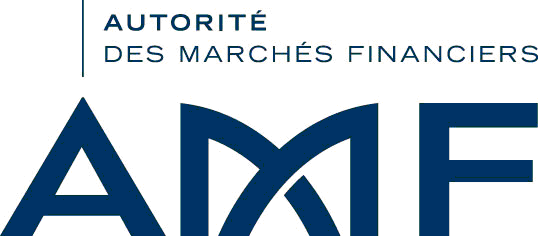 Formulaire de notification de franchissement de seuil Annexe 5 de l'instruction DOC-2008-03SuiteInformations motivant l'avis de la société de gestion de portefeuille quant à la nature passagère de la situation, incluant notamment une description de la situation et une explication des raisons pour lesquelles elle doit être considérée comme passagèreSuiteInformations motivant l'avis de la société de gestion de portefeuille quant à la nature passagère de la situation, incluant notamment une description de la situation et une explication des raisons pour lesquelles elle doit être considérée comme passagère